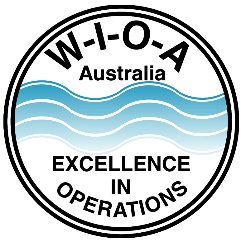 Water Industry Operators Association of AustraliaP.O. Box 6012Shepparton, Victoria 3632Water Industry Operator Registration Scheme
RE-REGISTRATION PROFESSIONAL DEVELOPMENT
Other ActivitiesEVIDENCE OF OTHER ACTIVITIES	Please list all professional development activities that you would like recognised as part of your ongoing professional development.Applicants are to complete this page for each professional development activity to be recognised. Activities such as conferences, published articles or awards can be included.Attach additional documentation as evidence of this activity.Activity	______________________________________________________________________	______________________________________________________________________	______________________________________________________________________Description	______________________________________________________________________	______________________________________________________________________	______________________________________________________________________	______________________________________________________________________	______________________________________________________________________	______________________________________________________________________Dates of Activity	Start Date 	______/______/______					End Date          ______/______/______